Выставочный переход и буккроссинг	25 октября в городском подземном переходе города Югорска, состоялось открытие выставочного проекта «Жизнь в радость!». Организаторами проекта выступил: Благотворительный фонд «Югорск без наркотиков». В рамках декоративного оформления подземного перехода размещены клик-рамки с работами победителей конкурса «Жизнь в радость» на лучший макет рекламного постера о здоровом образе жизни.  На суд югорских зрителей представлены лучшие работы учащихся общеобразовательных школ г.Югорска и членов общественной организации сохранения и утверждения Трезвости «Трезвый Ханты-Мансийск».	Возможность подключиться к увлекательному процессу, именуемому во всем мире как «Буккроссинг», предоставила Центральная городская библиотека им. А.И.Харизовой. Для этого прямо в переходе состоялся обмен книгами различных жанров и тематик, которые после прочтения можно будет передать друзьям и хорошим знакомым. В результате акции было распространено более 200 книг.Директор БФ «Югорск без наркотиков» Анкина Наталья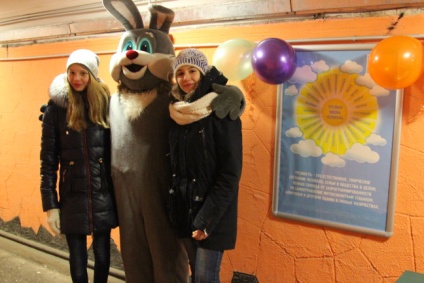 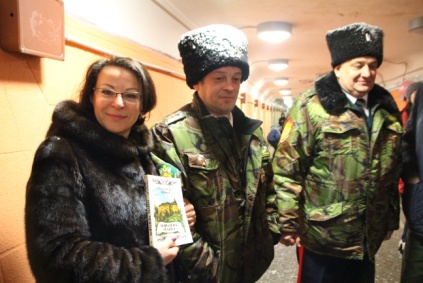 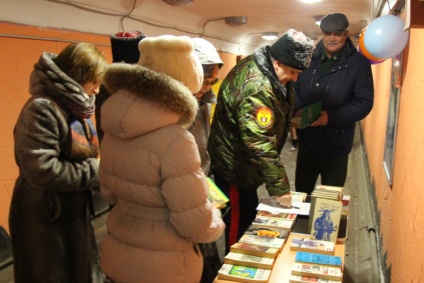 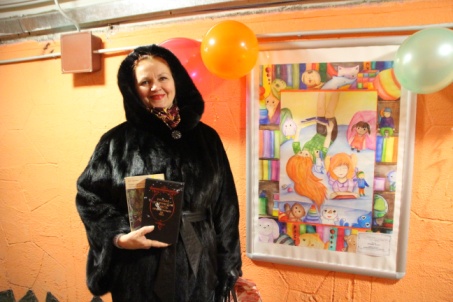 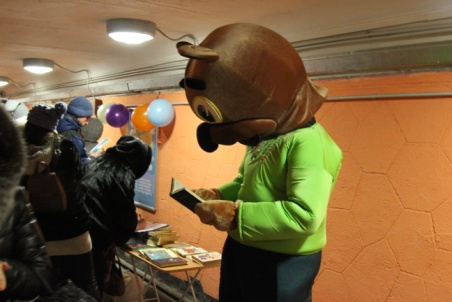 